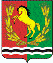 АДМИНИСТРАЦИЯМУНИЦИПАЛЬНОГО ОБРАЗОВАНИЯ  МОЧЕГАЕВСКИЙ СЕЛЬСОВЕТ АСЕКЕВСКОГО РАЙОНА ОРЕНБУРГСКОЙ ОБЛАСТИП О С Т А Н О В Л Е Н И Е05.09.2022	                                  с.Мочегай       	                                          № 25-пОб уточнении адреса жилого дома1.В связи с проведенной инвентаризацией и уточнением адресов объектов, расположенных на улице Восточная с.Самаркино  Асекеевского района Оренбургской области, уточнить адрес домовладения , село Самаркино  Мочегаевский сельский совет Асекеевского района Оренбургской области , принадлежащего на основании выписки из похозяйственной книги № 06, лицевой счет № 17 Мочегаевского сельсовета Асекеевского района Оренбургской области  Захаровой Анне Петровне, 18.10.1937 года рождения, умершей  01 апреля 2012 года  на  адрес : Оренбургская область, Асекеевский район  , село Самаркино ,   улица Восточная, дом 16. 2.Постановление  вступает в силу со дня его подписания.Глава администрации                                                                Ю.Е.ПереседовРазослано: в дело ,   администрации района , прокурору района.